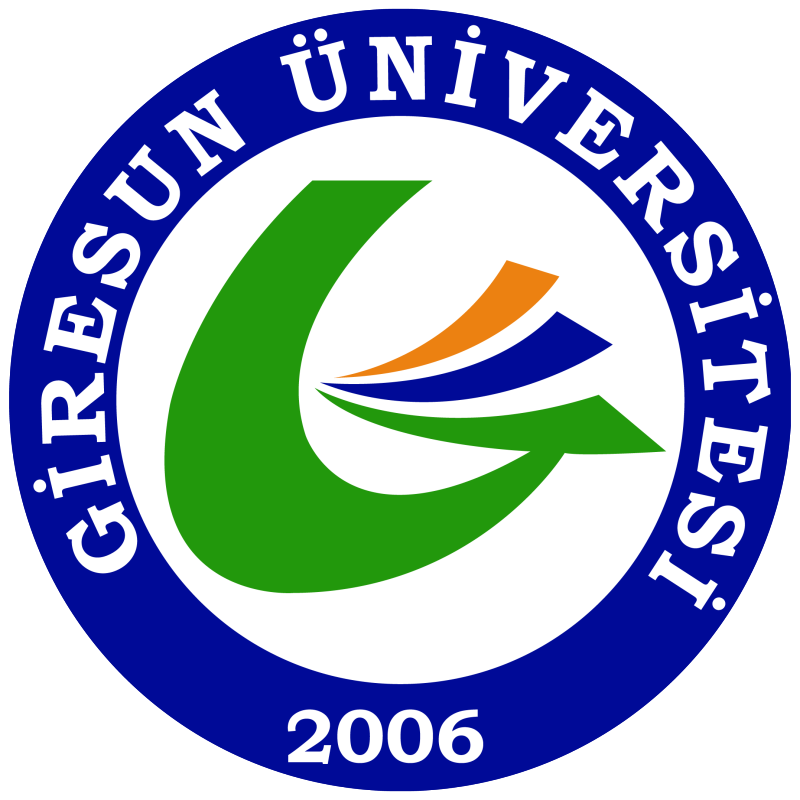 STAJ ÇALIŞMASI DEĞERLENDİRME FORMU (GİZLİDİR)Sayın İşyeri Yetkilisi,İşyerinizde; staj süresini tamamlayan öğrencinin, bilgi, beceri ve stajdan yararlanma derecesini ve ilişkileri ile davranışlarının niteliklerini belirleyebilmek için lütfen aşağıdaki tabloyu özenle doldurunuz.Bu formun doldurulup imzalandıktan sonra, staj dosyası ve stajyer öğrencinin devam çizelgesi ile birlikte kapalı zarf içerisinde öğrenci ile Görele Uygulamalı Bilimler Yüksekokulu Müdürlüğü’nde olacak şekilde ulaştırılması arz ve rica olunur. Öğrencimizin kurumunuzda staj yapmasına olanak tanıyarak, mesleki gelişimine yaptığınız katkı için teşekkür ederiz.ÖĞRENCİ BİLGİLERİADI SOYADI: 				ÖGRENCİ NO: 				BÖLÜM	: LOJİSTİK YÖNETİMİSTAJ BİLGİLERİStaj Süresi:	İş Günü		          Başlama Tarihi: 			Bitiş Tarihi:Öğrenci mezun olduktan sonra öğrenciyi işe almayı düşünür müsünüz?  Evet                   Hayır• Bu formu iadeli taahhütlü postaya veya kapalı zarf içerisinde GİZLİDİR ibaresiyle öğrenciye elden teslim ediniz.• Kaşenin eksik olmamasına dikkat ediniz.GİRESUN ÜNİVERSİTESİGÖRELE UYGULAMALI BİLİMLER YÜKSEKOKULULOJİSTİK YÖNETİMİ BÖLÜMÜ STAJ DEĞERLENDİRME FORMUÖğrencinin staj çalışmalarının değerlendirilmesi için aşağıda belirtilen hususları yerine getirmiş olması gereklidir.(Buradan Sonraki Kısım Lojistik Yönetimi Bölümü Staj Komisyonu Tarafından Doldurulacaktır)1. Staj başlamadan önce program staj koordinatörüne staj yapacağı işyerine ilişkin bilgi verilmiş ve onayını almış mıdır?        EVET           HAYIR2. Staj dosyası hazırlanmış ve program koordinatörü tarafından şekil yönünden yeterli bulunmuş mudur?          EVET           HAYIR3. Yapması gereken staj süresini tamamlamış ve devam çizelgesi işyeri tarafından onaylanmış mıdır?          EVET           HAYIR4. İş yeri değerlendirme formu düzenlemiş midir?         EVET           HAYIRNOT: Öğrencinin staj değerlendirilmesinin yapılabilmesi için yukarıda belirtilen soruların tümümün yanıtlarının EVET olması gereklidir.  NOT: BAŞARI NOTU EN AZ 60 OLMALIDIRÖğrenci Staj Çalışmalarında   BAŞARILI /    BAŞARISIZ bulunmuştur.KOMİSYON RAPORU Yukarıda adı geçen Yüksekokulumuz Lojistik Yönetimi Bölümü öğrencisinin stajı tarafımızdan incelenmiş olup, Yüksekokul Staj yönergemizce  UYGUNLUĞUNA /  UYGUNSUZLUĞUNA karar verilmiştir.DEĞERLENDİRME KRİTERLERİDEĞERLENDİRMEDEĞERLENDİRMEDEĞERLENDİRMEDEĞERLENDİRMEDEĞERLENDİRME KRİTERLERİÇOK İYİ(85-100)İYİ(66-84)ORTA(60-65)ZAYIF(0-59)İşe İlgiİşin TamamlanmasıAlet, Teçhizat Kullanma YeteneğiAlgılama GücüSorumluluk DuygusuÇalışma HızıUygun ve Yeterli Malzeme Kullanma BecerisiZamanı Verimli KullanmaProblem Çözme Yeteneğiİletişim Kurma YeteneğiKurallara UymaGrup Çalışmasına YatkınlığıKendisini Geliştirme YeteneğiStaj Yapılan KurumEğitici PersonelinAdı Soyadı:Tarih:                                       İmza:ÖĞRENCİNİNÖĞRENCİNİNAdı Soyadı: Sınıfı: Öğrenci Numarası:Kabul Edilen Gün Sayısı: Ağırlık (%)NotÖĞRENCİNİN HAZIRLADIĞI STAJ RAPORU40İŞVEREN RAPORU20STAJ KOMİSYONU DEĞERLENDİRMESİ40 Başarı Notu Başarı NotuStaj Komisyon BaşkanıDoç. Dr. Emrullah METEÜyeDr. Öğr. Üyesi Ferhat İSPİROĞLUÜyeDr. Öğr. Üyesi Emre İPEKÇİ